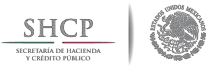 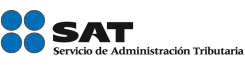 Boletín núm. P006Ciudad de México, a 16 de febrero de 2018DOCUM ENTO DE OPERA CIÓN PA RA DESPACHO ADUANERO (DODA)Habilitación tecnológica en las aduanas de Tecate, Puebla, Aguascalientes, Progreso y Ensenada.En cumplimiento con lo establecido en la regla 3.1.31 de las Reglas Generales de Comercio Exterior (RGCE) vigentes, se hace de su conocimiento que a partir del  5 de m ar zo de 201 8 se habilita el sistema electrónico aduanero para que se realice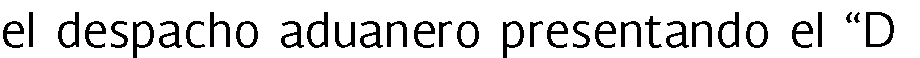 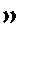 ocumento de Operación para DespachoAduanero para las siguientes aduanas:TecatePueblaAguascalientesProgresoEnsenadaLo anterior , a efecto de que los agentes o apoderados aduanales y representantes legales acreditados, importadores, exportadores y usuarios  de  comercio  exterior del país realicen sus operaciones bajo el esquema de despacho de mercancías sin la presentación  de	las impresiones de pedimento, impresión simplificada del pedimento, aviso consolidado , pedimento partes II o relación de documentos y en sustitución presenten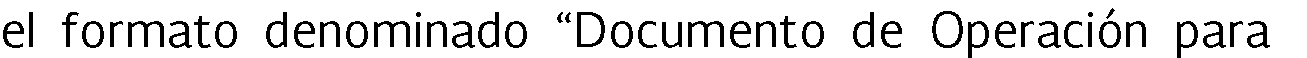 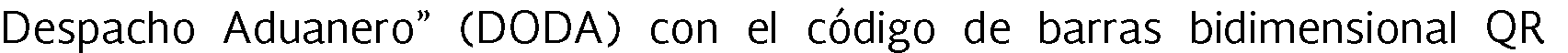 , de conformidad con la regla 3.1.3 1 de las RGCE.Es importante resaltar que, en la fecha señalada, la presentación del DODA será obligatoria, excepto en operaciones de tránsito, en operaciones con copia simple previstas en la regla 3.1.18. s egundo párrafo, fracción II y operaciones efectuadas por medio de transporte ferroviario. De igual manera, no se deberá generar en operaciones que se realicen con aviso electrónico de importación y de exportación.Así mismo, se reitera que se encuentra n disponibles para su consulta los lineamientos, preguntas frecuentes, videotutoriales y manual técnico de operación del Web Service de DODA en la siguiente página de internet del SAT :http:/ / www.sat.gob.mx/ aduanas/ servicios/ descargas/ Paginas/ lineamientos.aspx	Sin más por el momento, reciba un cordial saludo.Servicio de Administración Tributaria │ Av. Hidalgo, núm. 77, Col. Guerrero, Delegación Cuauhtémoc , Ciudad de México,C.P. 06300 │ Tel. MarcaSAT: 627 22 728  │documento disponible en www.sat.gob.mx	1